Задача 1 (8 баллов) 1). При каталитическом гидрировании тимола образуется ментол (вещество А):						1 балл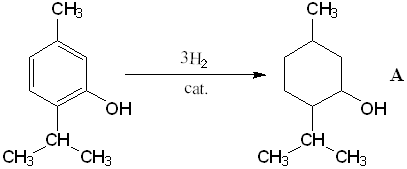 При реакции ментола с уксусным ангидридом образуется ментилацетат (вещество Б):					1 балл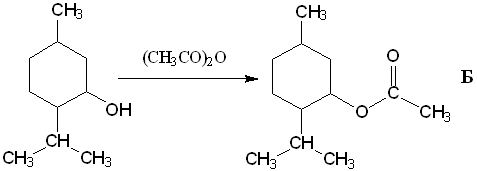 При реакции ментола с триоксидом хрома в пиридине образуется ментон (вещество В):						1 балл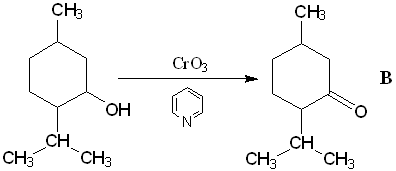 При реакции тимола с фталевым ангидридом в присутствии серной кислоты при нагревании образуется тимолфталеин (вещество Г):	1 балл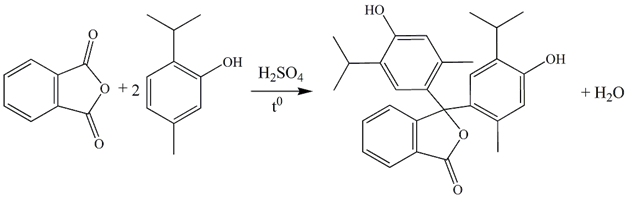 2). Вещества Д, Е, Ж:						1 балл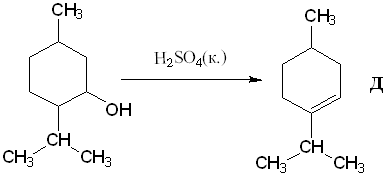 						1 балл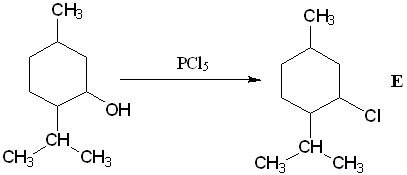 		 			1 балл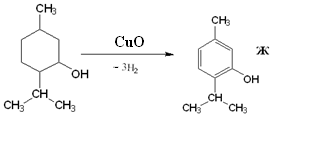 3). Тимол можно синтезировать из мета-крезола по реакции Фриделя-Крафтса с пропиленом или пропанолом-2 в присутствии сильных протонных кислот, либо кислот Льюиса:			1 балл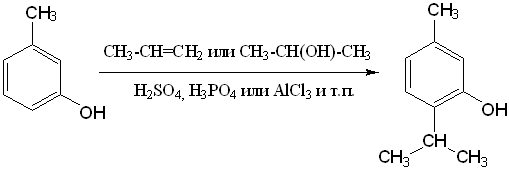 Задача 2 (7 баллов) 1. 	4FeS2 + 11O2  2Fe2O3 + 8SO2					(1 балл)2SO2 + O2  2SO3							(1 балл)nSO3 + H2SO4  H2SO4·nSO3						(1 балл)2.	Рассчитаем количество FeS2 в пирите:(FeS2) = 40106 г  (1-0,08) / 120 г/моль = 3,07105 моль		(0,5 балла)3.	Определим количество и массу SO3:(SO3) = (SO2) = 2(FeS2) = 23,07105 моль = 6,14105 моль	(0,5 балла)4.	Пусть масса олеума будет x т, тогда SO3 в нем 0,2х106 г, а H2SO4 – 0,8х106 г. Так как серная кислота тоже получается из SO3, то составим уравнение:0,2х106 / 80 + 0,8х106 / 98 = 6,14105х = 57,58 т.										(3 балла)Задача 3 (7 баллов) Соединение А - высокотоксичная бесцветная жидкость с характерным запахом, смешивающаяся с водой в любых соотношениях, получаемая сухой перегонкой древесины или промышленным способом из синтез-газа - это метанол. 				1 баллОпределяем молекулярную массу вещества Б, исходя из данных по плотности его паров: М(Б) = D(H2)*M(H2) = 28*2 = 56 (г/моль). Поскольку известно, что вещество Б реагирует с водой в присутствии серной кислоты с образованием третичного спирта, можно сделать вывод, что вещество Б - это изобутилен (2-метилпропен-1):										1 балл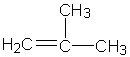 Реакция изобутилена с водой с образованием трет-бутилового спирта (2-метилпропанола-2):				1 балл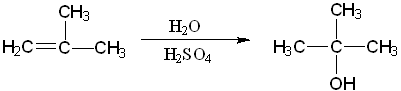 Реакция изобутилена с метанолом в присутствии кислотного катализатора приводит к метил-трет-бутиловому эфиру (МТБЭ) - одному из наиболее распространенных антидетонаторов для моторных топлив:									1 балл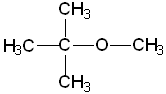 Уравнение реакции:		1 баллЗа любой правильно* предложенный способ лабораторного синтеза МТБЭ добавляется один балл* - Межмолекулярную дегидратацию спиртов не принимать, т.к. она подходит только для получения симметричных простых эфиров из первичных спиртов. Принимать синтез по Вильямсону с использованием алкоголятов:			1 балл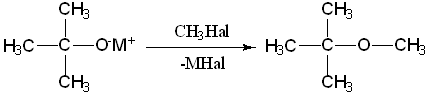 и алкоксимеркурирование:1 балл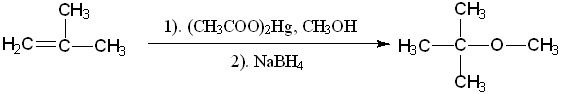 Таким образом, максимальное количество баллов за способы получения МТБЭ – два балла.Задача 4 (9 баллов)Решение:С2H5OH + 3 O2 = 2 CO2 + 3 H2O						(0,5 балла)СH3COOH + 2 O2 = 2 CO2 + 2 H2O						(0,5 балла)СH3COOC2H5 + 5 O2 = 4 CO2 + 4 H2O					(0,5 балла)С2H5OH + СH3COOH = СH3COOC2H5 + H2O (условия: кислая среда)	(0,5 балла)ΔН0298, р-и = ΔН0298,сг(СH3COOH) + ΔН0298,сг(С2H5OH) - ΔН0298,сг(СH3COOC2H5) – ΔН0298,сг(H2O)											ΔН0298,сг(H2O) = 0 кДж/мольΔН0298, р-и = 13,51 кДж/моль							(2 балла)n (СH3COOC2H5) = Q/ ΔН0298, р-и = 0,18 моль 				(1 балл)Определение константы равновесия:nисх (СH3COOH) = С*V = 0,2 моль	nисх (С2H5OH) = ω*V*ρ/M (С2H5OH) / 100% = 0,3345 мольnравн (СH3COOH) = nисх (СH3COOH) - n (СH3COOC2H5) = 0,2 – 0,18 = 0,02 мольnравн (С2H5OH) = nисх (С2H5OH) - n (СH3COOC2H5) = 0,3345-0,18=0,1525 мольCравн (С2H5OH) = nравн (С2H5OH) / Vсмеси = 0,1525 моль / 0,22 л = 0,702МCравн (СH3COOH) = nравн (СH3COOH) / Vсмеси = 0,02 моль / 0,22 л = 0,091МCравн (СH3COOC2H5) = 0,18 моль /0,22 л = 0,818 М			(3 балла)За выражение для константы равновесия без расчета – 1 баллТепловой эффект реакции и константа равновесия не зависят от использования катализатора. Катализатор только увеличивает скорость протекания реакции благодаря снижению энергии ее активации и ускоряет момент наступления равновесия.										(1 балл)Задача 5 (экспериментальная, 10 баллов)1. 2CuSO4 + 2Na2CO3 + H2O  (CuOH)2CO3 + 2Na2SO4 + CO2										(2 балла)2. Для получения 1 г (CuOH)2CO3 необходимо:((CuOH)2CO3) = 1 г / 222 г/моль = 0,0045 моль;(CuSO4) = (Na2CO3) = ((CuOH)2CO3)  2 = 0,009 моль;V(р-ра CuSO4) = 0,009 моль / 1 моль/л = 0,009 л = 9 мл.		(1 балл)Количество карбоната натрия с учетом избытка:(Na2CO3) = 0,009 моль 1,1 = 0,010 мольV(р-ра Na2CO3) = 0,010 моль / 1 моль/л = 0,010 л = 10 мл.		(2 балла)3. Оценивается техника проведения эксперимента и выход продукта. За выход более 75% - 5 баллов, 50-75% - 3 балла, 30-50% - 1 балл.Максимальный балл – 41.МИНИСТЕРСТВО ОБРАЗОВАНИЯ, НАУКИ И МОЛОДЕЖНОЙ ПОЛИТИКИ КРАСНОДАРСКОГО КРАЯГосударственное бюджетное учреждениедополнительного образования Краснодарского края«ЦЕНТР РАЗВИТИЯ ОДАРЕННОСТИ»350000 г. Краснодар,ул. Красная, 76тел. 259-84-01E-mail: cdodd@mail.ruВсероссийская олимпиада школьников по химии2016-2017 учебный годМуниципальный этап11 классы, ответыПредседатель предметно-методической комиссии: Фалина И.В., к.х.н., доцент